                    Ҡарар	                                                                            решениеОб отмене решения Совета № 6-67 от 28.05.2021 г.  «Об утверждении Правил присвоения, изменения и аннулирования адресов объектов адресации, расположенных на землях населенных пунктов, в границах территории сельского поселения Кашкалашинский сельсовет муниципального района Благоварский район  Республики Башкортостан»	В целях приведения в соответствие нормативно правовые акты сельского поселения и на основании экспертного заключения Государственного комитета Республики Башкортостан по делам юстиции от 11.11.2021 года № НГР RU 03026505202100007 Совет сельского поселения Кашкалашинский сельсовет муниципального района Благоварский район РЕШИЛ:1.	  Решение Совета № 6-67 от 28.05.2021 г.  «Об утверждении Правил присвоения, изменения и аннулирования адресов объектов адресации, расположенных на землях населенных пунктов, в границах территории сельского поселения Кашкалашинский сельсовет муниципального района Благоварский район  Республики Башкортостан» отменить, как несоответствующее к действующему законодательству.2.	  Настоящее решение обнародовать на информационном стенде сельского поселения по адресу с. Кашкалаши, ул. Советская, 56, разместить на официальном сайте сельского поселения.3.	  Направить настоящее решение в Государственный комитет Республики Башкортостан по делам юстиции.Глава сельского поселения Кашкалашинский сельсовет муниципального района Благоварский районРеспублики Башкортостан                                                         Б.И.Бикмеевс. Кашкалаши22 ноября  2021 года№ 11-106      Башkортостан РеспубликаһыРеспублика БашкортостанБлаговар районы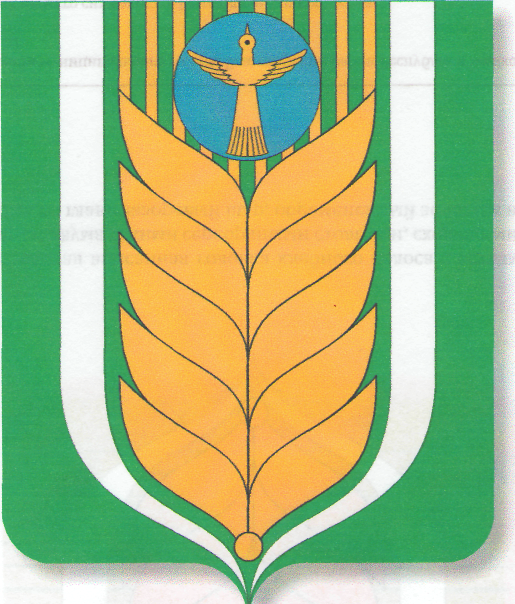 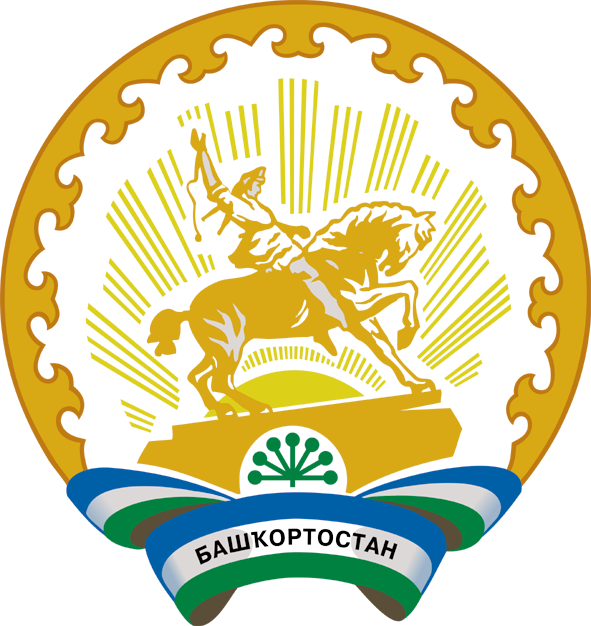 муниципаль районыныңҠашкалаша ауыл советыауыл биләмәһесоветы452747, Ҡашкалаша ауылы,Совет урамы, 56Тел. 8(34747)2-84-38 факс 2-84-90sp_kash@mail.ruСоветсельского поселения Кашкалашинский сельсоветмуниципального районаБлаговарский район452747, село Кашкалаши,ул.Советская, 56Тел. 8(34747)2-84-38 факс 2-84-90sp_kash@mail.ru